בס"דוְזַכֵּנִי לְגַדֵּל בָּנִים וּבְנֵי בָּנִיםחֲכָמִים וּנְבוֹנִיםאֹהֲבֵי הַשֵּׁם יִרְאֵי אֱלֹקִים אַנְשֵׁי אֱמֶת זֶרַע קוֹדֶשׁ בַּהַשֵּׁם דְּבֵקִים.וּמְאִירִים אֶת הָעוֹלָםבַּתּוֹרָה וּמַעֲשִׂים טוֹבִיםוּבְכֹל מְלֶאכֶת עֲבוֹדַת הַבּוֹרֵא.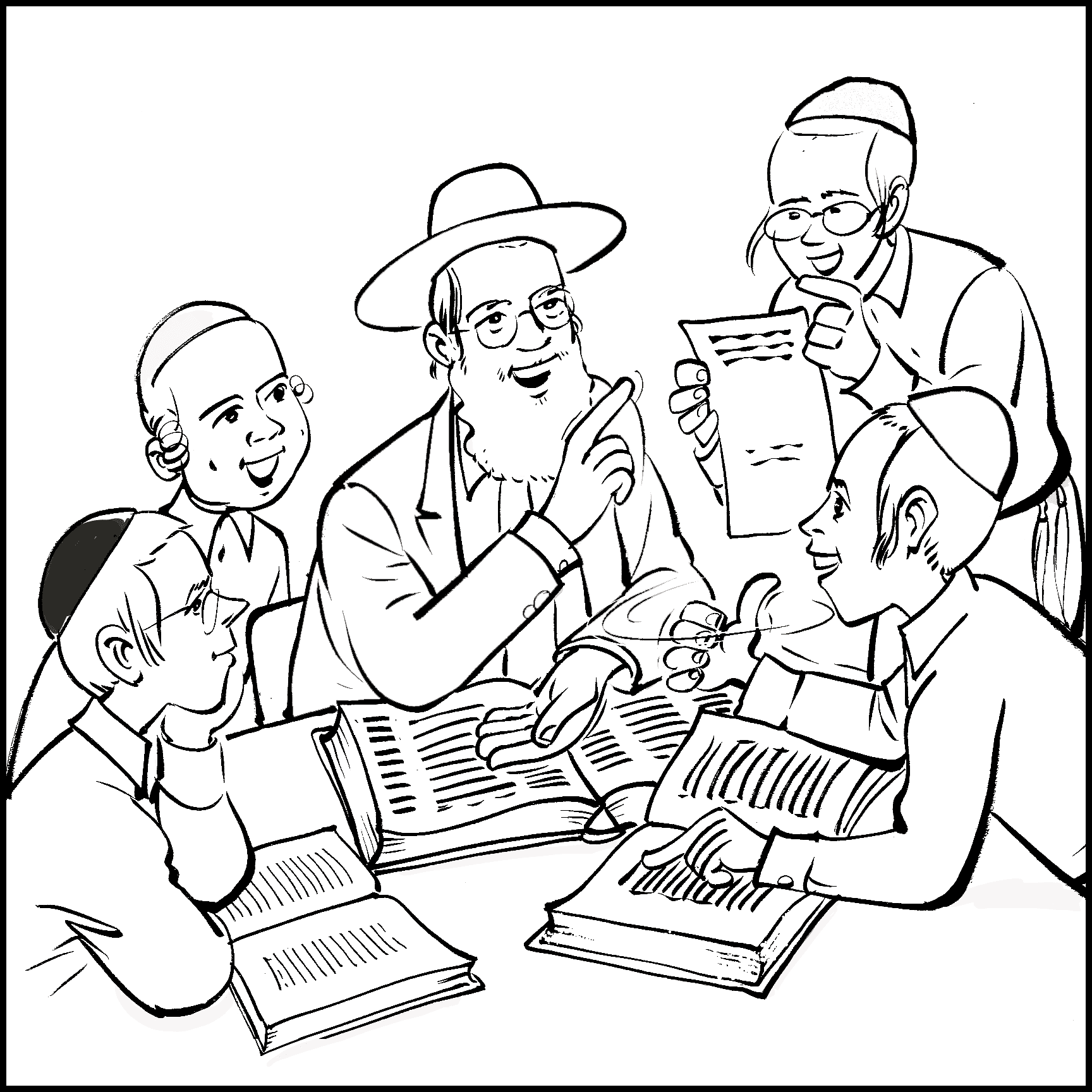 